CONCERNED PARENTS/TEACHERS SPORTS ASSOCIATION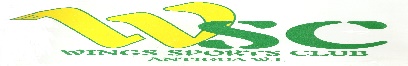                     11th Sir Reginald Samuel Track and Field ClassicDAY 1Saturday, April 27, 2024OPENING CEREMONY: - 12:00 NOON         EVENTS                CATEGORY                                                 TIMECONCERNED PARENTS/TEACHERS SPORTS ASSOCIATION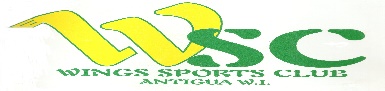 11th Sir Reginald Samuel Track and Field ClassicDAY 2Sunday, April 28th, 2024         EVENTS                Category                                                              TimeShot PutU-15 Female/MaleFinals1:00 p.m.U-17 Female/MaleFinalsU-20 Female/MaleFinalsOpen Female/MaleFinals100MU-15 Female/ MaleHeats1:30 p.m.U-17 Female/ MaleHeats1:45 p.m. U-20 Female/MaleHeats2:00 p.m. Open Female/MaleHeats2:15 p.m. Long JumpU-13 FemaleFinals2:30 p.m.U-15 FemaleFinalsU-17 FemaleFinalsU-20 FemaleFinalsOpen FemaleFinalsMEDAL PRESENTATIONMEDAL PRESENTATION400MU-15 Female/MaleHeats2:40 p.m.U-17 Female/MaleHeats2:55 p.m.U-20 Female/MaleHeats3:10 p.m.Open Female/MaleHeats3:20 p.m. 300MU-9 Female/MaleTimed Finals3:35 p.mU-11 Female/MaleTimed Finals3:40 p.m.1500 MU-15 Female/MaleFinals3:50 p.m.U-17 Female/MaleFinals4:00 p.m. U-20 Female/MaleFinals4:15 p.m.Open Female/MaleFinals4:25 p.m. 80MU-9 Female/MaleTimed Finals4:40 p.m.U-11 Female/MaleTimed Finals4:50 p.m.100MU-13 Female/MaleTimed Finals5:50 p.m.U-15 Female/MaleFinals5:55 p.m.U-17 Female/MaleFinals5:05 p.m.U-20 Female/MaleFinals5:15 p.m.Open Female/MaleFinals5:25 p.m. MEDAL PRESENTATIONMEDAL PRESENTATION400MU-13 Female/MaleTimed Finals5:35 p..m.U-15 Female/MaleFinals5:45 p.m.U-17 Female/MaleFinals5:55 p.m.U-20 Female/MaleFinals6:05 p.m.Open Female/MaleFinals6:15 p.m. 4x60M Mixed RelayU-9 Female/MaleFinals6:30 p.m.U-11 Female/MaleFinals6:40 p.m.4 x 100 M RelayU-13 Female/MaleFinals6:45 p.m.U-15 Female/MaleFinals7:00 p.m.U-17 Female/MaleFinals7:15 p.m.U-20 Female/MaleFinals7:30 p.m.Open Female/MaleFinals7:45 p.m. MEDAL PRESENTATIONMEDAL PRESENTATIONHigh JumpU-13 Female/MaleFinals1:30 p.m.U-15 Female/MaleU-17 Female/MaleU-20 Female/MaleOpen Female/Male200 MU-15 Female/MaleHeats2:00 p.m.U-17 Female/MaleHeats2:15 p.m.U-20 Female/MaleHeats2:30 p.m.Open Female/MaleHeats2:45 p.m. 800 MU-13 Female/MaleFinals3:00 p.m. U-15 Female/MaleFinals3:15 p.m.U-17 Female/MaleFinals 3:25 p.m. U-20 Female/MaleFinals3:35 p.m.Open Female/MaleFinals3:45 p.m. MEDAL PRESENTATIONMEDAL PRESENTATIONCricket ball ThrowU-9 Female/MaleFinals3:00 p.m. U-11 Female/MaleFinalsU-13 Female/MaleFinalsJavelinU-17 FemaleFinals3:45 p.m.U-20 FemaleFinalsOpen FemaleFinalsU-17 MaleFinalsU-20 MaleFinalsOpen MaleFinalsLong JumpU-13 MaleFinals4:45 p.m.U-15 MaleFinalsU-17 MaleFinalsU-20 MaleFinalsOpen MaleFinals150MU-9 Female/MaleFinals4:20 p.m.U-11 Female/MaleFinals4:30 p.m.200 MU-15 Female/MaleFinals4:45 p.m.U-17 Female/MaleFinals4:55 p.m.U-20 Female/MaleFinals5:05 p.m.Open Female/MaleFinals5:15 p.m. MEDAL PRESENTATIONMEDAL PRESENTATION3000 MOpen FemaleFinals5:30 p.m. 5000 MOpen MaleFinals5:50 p.m. Medley RelayU-9 MixedFinals6:20 p.m. U-11 MixedFinals6:30 p.m. 4 X 400 MU-15 MixedFinals6: 40 p.m. Open Female/MaleFinals 6:50 p.m.MEDAL PRESENTATIONMEDAL PRESENTATION